Udhëzues për ekipet  vlerësuese profesionale për vlerësimin e fëmijëve me nevoja të veçanta  në komuna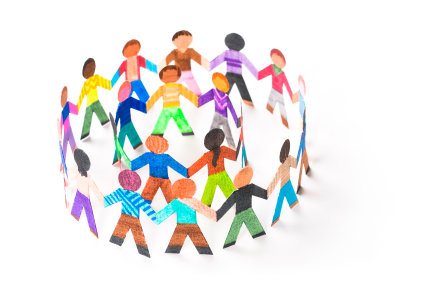 Prishtine 2015Hyrje Ministria e Arsimit Shkencës dhe Teknologjisë bazuar në Ligjin për Arsimin Parauniversitar në Republikën e Kosovës,  ka nxjerr Udhëzimin Administrativ nr. 07/2012,Vlerësimi profesional i fëmijëve me nevoja të veçanta edukativo-arsimore.  Udhëzimi administrativ i cekur me larte i referohet të gjitha komunave për formimin e ekipeve vlerësuese të cilat do të bëjnë vlerësimin profesional të fëmijëve me nevoja të veçanta arsimore me qellim që t’ju afrohet një arsimim dhe mësimdhënie e cila është në përputhje me nevojat e tyre. Udhëzimi administrativ i ka të përcaktuara të gjitha procedurat e procesit të vlerësimit  për ekipin vlerësues. Me qellim të lehtësimit, qartësimit dhe unifikimit të punës se ekipit vlerësues , Divizioni për Arsim me Nevoja të  veçanta në MASHT në bashkëpunim me ekspert të fushës e aftësisë se kufizuar ka përgatite  formën e raportit që duhet të behet nga ekipi vlerësues për secilin fëmijë/nxënës me nevoja të veçanta arsimore bazuar në diskutimin, analizën në përfundimet që ekipi vlerësues pajtohet. Udhëzuesi në fjale përbehet prej tre pjesëve  pjesa baze është raporti i cili duhet të plotësohet dhe nënshkruhet nga ekipi vlerësues, pjesa e udhëzimeve që  jep sqarime lidhur me përmbajtjen e pikave të raportit dhe shtojca e cila  jep disa tregues për secilën fushë zhvillimit të fëmijës.  Po ashtu duhet të kemi parasysh që udhëzuesi është një dokument besueshëm konfidencial  çka nënkupton  se informatat për të, mund t’u jepen të tjerëve vetëm me lejen e prindërve. Raporti i plotësuar nga ekipi vlerësues i jepet prindit, DKA-se në ketë rast zyrtarit për arsim gjithëpërfshirës dhe shkollës gjegjësisht drejtorit të shkollës i cili e ndanë atë me mësuesin apo kujdestarin e klasës ku vendoset fëmija/nxënësi.PJESA E I: VLERËSIMI SIPAS FUSHAVE TË ZHILLIMITEkipi vlerësues gjatë vlerësimit të fëmijës me nevoja të veçanta arsimore duhet të jap një profil të fëmijës duke vlerësuar aftësitë dhe shkathtësitë e tij/saj në 5 fushat e përshkruara si më poshtë. Si më poshtë janë dhënë shkathtësitë dhe aftësitë kryesore të cilat duhet të vlerësohen tek fëmija sipas 5 fushave. Fusha e zhvillimit të gjuhës dhe komunikimitNë fushën e zhvillimit të gjuhës dhe komunikimit vlerësojmë komunikimin verbal të fëmijës (gjuha, të folurit, shenjat, të shprehurit, fjalori, leximi dhe mënyra e përdorimi të gjuhës) dhe komunikimin joverbal (shkrimi, gjuha e shenjave, simboleve, gjestet, gjuha trupore) etj.Fusha e zhvillimit të njohjes Zhvillimi i njohjes përshinë të menduarit, aftësia për të zgjidhur probleme në raport me nivelin e zhvillimit të fëmijës, aftësia për të menduar në mënyrë kritike, kuptimi i koncepteve, procesimi i informatës zhvillimi i kreativitetit dhe iniciativës. Fusha e zhvillimit fizik dhe motorikZhvillimi i aftësive fizike dhe motorike bazike përfshinë aftësitë për të kontrolluar lëvizjet e trupit të tyre, aftësi ekulibri, të koordinimit të lëvizjeve të tyre, të ecurit, vrapimi, të kërcyerit, të hedhurit, ngjitja apo zbritja e shkallëve; zhvillimi i aftësive fizike të imta përfshinë aftësitë e fëmijëve për kontrollim të duarve dhe gishtave, aftësi të koordinimit sy-dorë, dhe aftësi të manipulimit të objekteve të ndryshme të përdorimit ditor (të kapurit, mbërthimi apo zbërthimi i kopsave, lidhëseve të këpucëve, zingjiri i veshjeve, të vizatuarit, të shkruarit), ritmi, tonusi i muskujve, lëvizja, aftësitë senso-lëvizore, si dhe shëndeti fizik dhe kujdesi për vetën.Fusha e zhvillimit social-emocionalZhvillimi social ka të bëjë me aspektin si fëmija nder vepron me personat tjerë ( prindërit, kujdestarët parësorë, mësimdhënësit, familjarët, moshatarët dhe të rriturit tjerë). Zhvillimi emocional ka të bëjë me aspektin si ndjehet fëmija për vetveten dhe për botën që e rrethon, si i shpreh ndjenjat, emocionet ndaj vetës dhe të tjerëve. Po ashtu zhvillimi i shkathtësive shoqërore dhe shkathtësitë për bashkëpunim, identifikimi dhe menaxhimi i ndjenjave, vetë menaxhimi, etj. Fusha e shkathtësive të jetës së përditshmepsh. pjesëmarrja aktive në mjedisin që e rrethon, niveli i vet-iniciativës, niveli i pavarësisë, shëndeti, siguria, shkathtësitë për jetë, aktivitetet e kohës së lirë, etj.PJESA II: SHËRBIMET E NEVOJSHME PËR FËMIJËN/NXËNËSIN Institucioni arsimor ku referohet fëmija/nxënësiNë procesin e vlerësimit një nder elementet me të rëndësishme është  vendimi i ekipit vlerësues se ku në cilin lloje të institucionit arsimor fëmija/nxënësi do të vazhdoje edukimin/arsimimin. Në Kosovë janë këto mundësi arsimimi për fëmijët /nxënësit me nevoja të veçanta arsimore:Institucion parashkollor – vendimi për të rekomanduar në  këtë lloj institucioni  mund të merret për të gjithë fëmijët me nevoja të veçanta arsimore të moshës 0-6 vjet sipas Ligjit mbi Edukimin Parashkollor.Shkolle e rregullt- për të gjithë nxënësit me nevoja të veçanta arsimore që ekipi vlerësues i vlerëson se mund të vijojnë shkollën e rregulltQendër Burimore – vendimi për të rekomanduar një fëmijë/nxënësi në qendër burimore duhet të jete në përputhje me  nenit 42 të Ligjit për Arsimit Parauniversitar i cili nene thotë se qendrat burimore akomodojnë vetëm nxënësit me dëmtime të renda dhe të shumëfishta të cilët ne asnjë rrethane nuk mund të arsimohen në institucione të rregullta arsimore. Lloji i mësimdhënies, Ekipi vlerësues mund të jep rekomandime në aspekt të përgjithshëm për mënyrën si të hartohet Plani Individual i Arsimit - PIA. Ekipi vlerësues mund të jap rekomandime nëse do të ketë individualizim të përmbajtjeve kurrikulare në lëndë të caktuara apo të rekomandoj hartimin e PIA sipas Fushave të Aktiviteteve. Burimet e përkrahjes se fëmijës/nxënësit pas vendosjes në institucionin arsimor Ekipi vlerësuese me rastin e përcaktimit të shërbimeve pedagogjike për një fëmijë/nxënës  një rendësi të veçantë duhet t’i kushtoi përcaktimit të burimeve që e përkrahin fëmijën/nxënësin në mënyre që kjo përkrahje të plotësoi nevojat që ka ai/ajo kur të vendoset në institucionin arsimore përkatës.  Janë disa mundësi të përkrahjes për fëmijë/nxënës si më poshtë; Mbështetje nga mësimdhënësi mbështetës- kur shkalla e aftësisë se kufizuar apo vështirësisë janë të atilla që fëmija/nxënësi  ka nevoje për mësimdhënës mbështetës me ore të caktuar i cili orar vendoset nga drejtori i shkollës në bashkëpunim me mësimdhënësin e klasës apo kujdestarin e klasës të cilët e bëjnë edhe përcaktimin e orarit që fëmija ka nevoje të ketë për mësimdhënës mbështetës.Asistent personal- vendoset për rastet kur aftësia e kufizuar është e shkalles se rëndë dhe fëmija /nxënësi ka nevoje për asistence personale gjate gjithë kohës.Asistent të gjuhës se shenjave- vendoset për fëmijën/nxënësin që është i shurdhër dhe si gjuhe amtare të tij ka gjuhën e shenjave Shërbime mbështetëse nga qendrat burimore, mund të rekomandohen për fëmijë/nxënës që kanë nevoje për mbështetje profesionale nga mësuesit udhëtues të qendrës burimore përkatëse.Pajisjet e nevojshme ndihmese Përcaktimi i pajisjeve të nevojshme për fëmijën /nxënësin  lehtësojnë pjesëmarrjen, ndihmojnë ne fuqizimin dhe zhvillimin e shkathtësive te caktuara. Pajisjet ndihmëse informative u mundësojnë personave me nevoja te veçanta qasje, ndihmojnë në komunikim dhe ndërveprim dhe përdorimin e kompjuterëve në shtëpi ose  shkollë.Mobilet shkollore: tavolinat ne forme trapezi; tavolinat lëvizëse, tabelat adekuate  etj.Teknologjia asistive për shqisat ne te pare dhe ne te dëgjuar, për te folurit, për qasje, për mësimdhënie dhe të nxënë. Materialet didaktike Mjetet didaktike janë  çelësi i arritjes se suksesit, prandaj përcaktimi i tyre me kujdes nga ana e ekipit vlerësues  shpie drejt rezultateve të pritshme. Edhe pse vete shkolla dhe mësimdhënësi është përgjegjës për përcaktimin e materialeve didaktike, sipas nevojave që ka fëmija/nxënësi  dhe duke pasur parasysh që mësimdhënësit ne shkolla të rregullta nuk janë të trajnuar apo ne të shumtën e rasteve nuk kane njohuri për  materialet të tilla përcaktimi, nga ana e ekipit për llojet e këtyre materialeve do të ndihmonte shkollën dhe mësimdhënësin të angazhohet për sigurimin dhe përdorimin e tyre në punën  me fëmijën/nxënësin. Shërbimet e rehabilitimit Shërbimet rehabilituese (logopedike, ergoterapeutike, fizioterapeutike, surdoadiologjike, psikologjike,  neuropsikologjike etj.), ndihmojnë në parandalimin e  përkeqësimit të dëmtimit të fëmijës  dhe ne të njëjtën kohe ndihmojnë që fëmija të aftësohet për jetën funksionale. Në Kosovë ka vështirësi të mëdha në sigurimin e profesionisteve të profileve të tille sidomos në komunat e vogla, megjithatë është mire që ekipi vlerësues varësisht nga nevoja që ka fëmija/nxënësi është mire të rekomandoj shërbimet e rehabilitimit  në mënyre që komuna DKA në bashkëpunim me Departamentin e Shëndetësisë në komune , shkolla apo edhe prindi të shikojnë mundësi të ndryshme në mënyre që të arrijnë të sigurojnë shërbime të rehabilitimit prej Qendrave Burimore, Qendrave  te mjekësisë familjare, spitaleve, klinikave etj.  Disa komuna ofrojnë shërbimet rehabilituese si p.sh. në Prishtinë, Prizren, Ferizaj, Gjakovë, Gjilan, Pejë, Mitrovicë etj. dhe OJQ-ve (Handikosi, Down Syndrome Kosova etj.). Infrastruktura –transporti Mjedisi fizik (adaptimi i godinave shkollore/pjerrinat, ashensorët, transporti, pasjet e nevojshme ndihmese dhe mjetet didaktike) janë disa nga faktorët qe reduktojnë barrierat gjate pjesëmarrjes se plote dhe aktive te fëmijëve me nevoja te veçanta arsimore ne procesin e rregullt edukativo-arsimor.Institucioni arsimor ka për obligim të ndihmoj  për çështjen e transportit të fëmijëve/nxënësve me nevoja të veçanta arsimore. Kjo ndihmë është e rregulluar edhe me ligj të Kosovës. Kjo ka një ndikim të drejtpërdrejtë në jetën e tyre, si dhe bënë një mbështetje për vetë fëmijën dhe integrimin e tij ne gjithëpërfshirje dhe familjen e tij/saj.Kushtet të cilat duhet të jenë të rregulluara me ligj për të bërë sa më të sigurt  transportin e tyre nga institucioni shkollor e deri tek shtëpia dhe anasjelltas, janë disa parametra të cilët ndihmojnë dhe mbajnë gjallë shpresat e tyre për të qenë të integruar në shoqërinë tonëRaport vlerësimi1. Emri dhe  mbiemri: __________________________2. Mosha: ( _____ vjet ____ muaj)3. Data e lindjes:  ___/___/_____ (dd/mm/vv)4. Gjinia:  [    ]  Femër [    ] Mashkull5. Vendi: _________________________________6. Fëmija jeton:     [  ]   Në shtëpi  [  ] Tjetër - shënoni ku _________________________________7. Institucioni shkollor: _________________________________8. Programi aktual arsimor:	[   ] Asnjë	[   ] Në shtëpi	[   ] Në qendër9. Diagnoza mjekësore e gjendjeve kryesore mjekësore._________________________			       Pjesa e I - Vlerësimi sipas fushave të zhvillimitPjesa e II - Shërbimet e nevojshme për fëmijën/nxënësit pasi të akomodohet në institucionin arsimor  Ekipi vlerësues emri, mbiemri dhe nënshkrimet1._____________________________________________2._____________________________________________3._____________________________________________4._____________________________________________5._____________________________________________6._____________________________________________SHTOJCA 1.VLERËSIMI I FËMIJËS SIPAS FUSHAVE ZHVILLIMORE Po: Kur fëmija në shumicën e rasteve i kupton ose bën veprimet sipas indikatorëve. Jo: Kur fëmija në shumicën e rasteve nuk i kupton ose nuk bën veprimet sipas indikatorëveMe ndihmë: Kur fëmija në shumicën e rasteve i kupton ose bën veprimet sipas indikatorëve vetëm me anë të ndihmësNë proces: Kur fëmija është në proces të përvetësimit apo fitimit të asaj njohurie apo shkathtësie 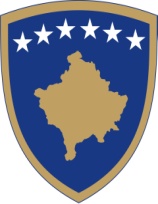 Republika e KosovwsRepublika Kosova-Republic of KosovoQeveria-Vlada-GovernmentDepartamenti për Politika në Arsimit ParauniversitarDivizioni për Arsim me Nevoja të veçantaFusha e zhvillimit të gjuhës dhe komunikimitFusha e zhvillimit të njohjes  Fusha e zhvillimit fizik dhe motorikFusha e zhvillimit social-emocional Fusha e zhvillimit personal, shëndetësor, psikologjik, neuropsikologjik Fusha e shkathtësive të jetës së përditshmeInstitucioni arsimor ku referohet fëmija/nxënësi Institucion parashkollorShkolle e rregulltQendër Burimore (vendimi për qendër burimore duhet t’i referohet nenit 42 të Ligjit për Arsimit Parauniversitar)Lloji i mësimdhënies:Plan individual të arsimit (PIA) për lendet e caktuaraPlan individual të arsimit (PIA) për gjitha lendet Mësimdhënia sipas fushave të aktiviteteve Burimet e përkrahjes se fëmijës/nxënësit pas vendosjes në institucionin arsimor Mësimdhënës mbështetës me orar të caktuarAsistent personalAsistent të gjuhës se shenjave Pajisjet e nevojshme ndihmeseLibra, materiale me tekste te zmadhuaraMjete për komunikimin augmentativ    Pajisje për shkrim ne Brail,Kompjuter me program folësAparate dëgjimore Harta, diagrame, në forme reliefiKarroca për fëmijët me dëmtime fizike Këpucët ortopedike,Pajisjet teknologjikeTë tjeraMaterialet didaktikeZmadhuesitFotografitëIlustrimetLodrat logjike Lodra senzorike Materialet e individualizuara Forma te ndryshme te lodrave te buta individualeLodra që inkurajojnë të folurit Të tjeraShërbimet e rehabilitimit Terapi e të folurit/logopedikeTerapi fizikale/fizioterapiShërbime psikologjike Shërbime socialeShërbime neurologjikeShërbime audiologjike Infrastruktura –transportiTransportin vajte ardhje nga shtëpia ne shkolleKonpenzimin për shërbimet e transportitQasje  të përshtatshme në kopsht , shkollëTotalet të përshtatshëmKa ne dispozicion ashensor brenda shkollësRekomandimet e ekipit vlerësuesFusha e njohës dhe njohuritë e përgjithshmePoJoMe ndihmëNë proces Gjen çifte sendesh, kafshësh, njerëzish, objektesh etj. Numëron deri në 20 apo më shumë Prezanton të afërmit me emër dhe mbiemër Ndërlidhë stinët e vitit me një ngjarje interesante ( në verë bën shumë nxehtë, në dimër bie borë etj.)Ndërlidhë orën me rutinat e ditës (në ora 12 është dreka, në ora 15 shkoj në shtëpi)Seleksionon gjësendet sipas formave gjeometrike Vizaton gjësende me elementet e tyre Njeh shkronja të ndryshme Grupon dhe klasifikon sipas ngjyrës, formës, madhësisë, peshës etj.Luan me vëmendje në një lojë për më shumë se pesë minutaPërsëritë sipas kërkesës fazat e një aktiviteti të zbatuar më herëtEmëron sipas kërkesës nga dy a më shumë fjalë të thëna nga mësimdhënësiOrientimi hapësinorPoJoMe ndihmëNë proces Dallon brenda-jashtëDallon para –prapaDallon afër-largDallon të parin dhe të fundit Dallon mbi vete anën e djathtë dhe të majtë Lëviz i sigurt në një ambient i njohurOrientimi kohorPoJoMe ndihmëNë proces Rëndit sipas radhitjes sekuenca të tre apo më shumë vizatimeKupton domethënien: tani, dje dhe nesërDallon ditën dhe natënDallon mëngjesin, pasditen dhe mbrëmjenKupton renditjen e ndodhiveNjeh ditët e javës dhe i përdor për t'u orientuar në kohëNjeh muajt e vitit dhe i përdor për t'u  orientuar në kohëNjeh stinët e vitit dhe i përdor për t'u orientuar në kohëLogjika- lloji dhe klasifikimiPoJoMe ndihmëNë proces Ndërlidh dy apo më shumë gjëra me ngjyrë të njëjtëNdërlidh dy apo më shumë gjëra me formë të njëjtëVendos sipas renditjes së madhësisë tre apo më shumë gjësendeFut një element në një seri gjësendesh të rendituraKlasifikon sipas ngjyrësDallon nëse objekti është i rëndë apo i lehtë Tregon objekte të shkurtra dhe të gjata Tregon cilat objekte shkojnë bashkë Fusha sociale dhe emocionalePo Jo Me ndihmëNë proces Ka koncentrim të luaj gjatë një loje/aktiviteti pa pasur afër edukatoren apo një të rritur Shkëmben lodrat/mjetet me fëmijët tjerë Përqendrohet 15-20 min. në një veprimtari Shfaq ndjeshmëri ndaj ndjenjave të të tjerëve Përdorë fjalë pozitive dhe përshëndetje Është i shoqërueshëm Është ekstravertËshtë i qetë dhe i hareshëmËshtë i ndjeshëm nga inkurajimeve dhe lavdërimeve Tërheqë një person tjetër për t’i treguar një veprim apo sendËshtë i marrshëm dhe i përmbajtur Është i mërzitur Është i pasigurt dhe i shqetësuar Është kokëfortëLëviz në vazhdimësi dhe nuk ja del të qëndrojë në një vend Ka sjellje agresive Ka sjellje në kundërshtim me të tjerëtI pengon shoqërinë Ka disponim të ndryshueshëm Reagon ndaj frustrimeve në mënyrë të çrregullt (qan)LëkundetThith gishtin Vrapon pa u preokupuar për rreziqet Kafshon dhe godet me shkelma persona tjerë, gjësendeKa shikimin e tërhequr Shikon gjësendet apo gishtërinjtë më shumë se 30 sek.Rrah duart dhe gjësendet Shfaq frike të madhe për ndonjë situatë Shfaq zemërim të thellë Lëshon tinguj monoton apo zëra të çuditshëm Paraqet rënkim apo qan pa ndonjë arsye Fusha e zhvillimit lëvizorPo Jo Me ndihmëNë proces Motorika finePo Jo Me ndihmëNë proces Merr nga dyshemeja gjëra të mëdhaMerr nga dyshemeja gjëra të vogëlaFut gjësende të vogla në një kutiKa një rrokje pëllëmboreKa një rrokje me pincëKa një koordinim ndërmjet duarve (të verifikohet edhe një hapësirë e autonomisë pullat…patenti..)I kalon  gjësendet nga një dorë në tjetrënGris letrën nga fletorjaPalos një letër në dy pjesëBënë saktësisht aktivitete që kërkojnë një saktësi fine-motorike ( p.sh. Ngjet pjesët duke ndjekur një skemë apo aktivitet tjera manipuluese )Kap në mënyrë korrekte lapsinËshtë anësor për shkrim ( të caktohet nëse është i djathtë apo i majtë)Motorika globalePo Jo Me ndihmëNë proces Kërcen në vend me dy këmbëKërcen në vend me një këmbëNgjitet në shkallet me ndihmëZbret shkallet me ndihmëLëvizë me harmoniMOTORIKA-Skema truporePo Jo Me ndihmëNë proces Tregon sipas kërkesës pjesët e fytyrësTregon sipas kërkesës pjesët e trupitTregon për përdorimin e pjesëve kryesore të trupitImiton disa pjesë të lëvizjes dhe pozicioneve truporeAftësitë sensorike - perceptimi vizualPo Jo Me ndihmëNë proces Nuk paraqet vështirësi vizuale ( eventualisht e kompensuar me syze)Ndal shikimin mbi gjësendePërcjell me shikim gjësendet apo persona në levizjeDallon ngjyratDallon formatDallon madhësitëRigjen në një faqe me shumë figuraAftësitë sensorike - perceptimi i prekjesPo Jo Me ndihmëNë proces Dallon i lagur\ i terurDallon nxehtë\ftohtëDallon i lehtë \ i rëndDallon I lëmuar \grithurDallon butë \ fortëAftësitë sensorike-Perceptimi i të nuhaturit dhe të shijësPo Jo Me ndihmëNë proces Njeh aromat më domethënëse të ambientit përrethDallon aromat e këndshme nga aromat jo të këndshmeDallon shijet e këndshme nga aromat e pakëndshmeFusha e gjuhës dhe komunikimit Po Jo Me ndihmëNë proces KOMUNIKIMI - Kuptimi gojor Kupton fjalë me përdorim me të zakonshëm Tregon dërgesa të thjeshta verbaleZbaton dërgesa që kërkojnë një veprim Din të caktoj karakteristikat e një personazhi Njeh kohen dhe vendin e  një veprimiNjeh shkakun dhe efektin e një veprimi Kupton një ngjarje të shkurtërKupton një ngjarje ( apo tekst) kompleks Komunikon kryesisht me gjuhen verbale Riprodhon saktë të gjitha shkronjat brenda fjalëve I përgjigjet  pyetjeve në mënyrë të artikuluar Përdor fjalë për të komunikuarPërdor fjali për të komunikuarPërdor fjali minimale Përdor nyjet Përdor gjininë mashkullore dhe atë femërore Përdor njëjësin dhe shumësin Përdor përemrat personal LINGUISTIKA -Shprehja grafike Po Jo Me ndihmëNë proces Përdor në mënyrë adekuate lapsin, gomën dhe mprehësin  Riprodhon një shkarravitje në mënyrë spontane Bënë vija duke i dhënë një domethënie precize Vizaton në mënyrë spontane Përdor në mënyrë indiferente ngjyrat e ndryshme Përdor ngjyra adekuate të realitetit nëse kërkohet Kopjon pamje të thjeshta Kopjon pamjet komplekse LINGUISTIKA -Leximi  Po Jo Me ndihmëNë proces Ndjek me gisht leximin e dikujt tjetërNjeh gjitha shkronjat e shtypit Njeh të gjitha shkronjat e shkrimitLidh tingullin me shkronjën që i përket lexon atë që është e shkruar Shpejtësia e shkrimit është normaleShkrimi është i lexueshëm I respekton shkronjat e mëdha I respekton rregullat e pikësimit Fusha e zhvillimit të shkathtësive të jetës së përditshme Po Jo Me ndihmëNë proces Shkathtësi për tu veshurVishet dhe zhvishet vet Mbath këpucët, çorapetRregullon rrobat kur i nevojitetShkathtësi për të ngrënëPi me gotëUshqehet me lugë, pirun dhe thikëDerdh lëngun në gotëHigjienë personalePastrohet vet (fytyrën, gojën, etj)Pastron dhëmbëtPastron duart Rregullon flokëtPërdorim i toaletitKërkon që të përdorë toaletin kur ka nevojëE përdorë banjon vet